23601 S. Wilmington Ave., Carson, CA 90745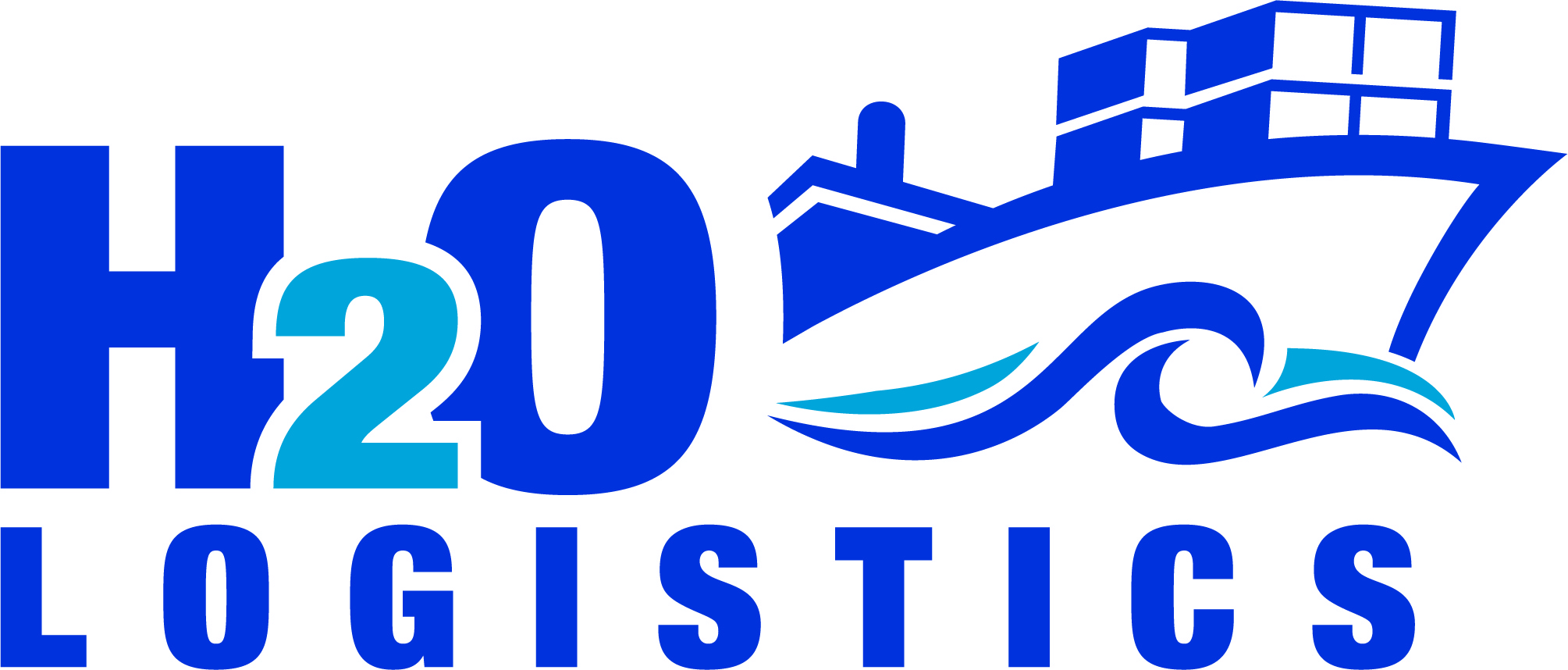                                                      Tel: (310) 324-8955 / Fax: (310) 324-8966PERSONAL INFORMATION: First Name _________________________________ Middle Name _______________________________ Last Name _________________________________ Street Address _________________________________________________________________________ City, State, Zip Code _________________________________________________________________________ Phone Number (___)___________________________________ Are you eligible to work in the ? Yes _______ No_______ If you are under age 18, do you have an employment/age certificates? Yes ___ No ___ EDUCATION: Name and Address Of School - Degree/Diploma - Graduation Date _________________________________________________________________ _________________________________________________________________ _________________________________________________________________ Skills and Qualifications: Licenses, Skills, Training, Awards _________________________________________________________________ _________________________________________________________________ 23601 S. Wilmington Ave., Carson, CA 90745                                                     Tel: (310) 324-8955 / Fax: (310) 324-8966EMPLOYMENT HISTORY: Present Or Last Position: Employer: __________________________________________________________ Address:___________________________________________________________ Supervisor: _________________________________________________________ Phone: _______________________________ Position Title: _________________________ From: ______________ To: ______________ Responsibilities: ____________________________________________________ __________________________________________________________________ Reason for Leaving: __________________________________________________ =========== Previous Position: Employer: _________________________________________________________ Address:__________________________________________________________ Supervisor: ________________________________________________________ Phone: _______________________________ Position Title: _________________________ From: ______________ To: ______________ Responsibilities: ___________________________________________________ _________________________________________________________________ Reason for Leaving: ____________________________________________ 23601 S. Wilmington Ave., Carson, CA 90745                                                     Tel: (310) 324-8955 / Fax: (310) 324-8966May We Contact Your Present  and Past Employer(s)? Yes _____ No _____ References: 	Name/Title Address Phone __________________________________________________________________________ __________________________________________________________________________ ______________________________________________________________________________________________________________________________________________________________________________________________________________________________ I certify that information contained in this application is true and complete. I understand that false information may be grounds for not hiring me or for immediate termination of employment at any point in the future if I am hired. I authorize the verification of any or all information listed above. Signature___________________________________________ Date__________________________________